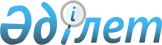 О переименовании улицы Мира села Амангельды Иртышского районаРешение акима села Амангельды Иртышского района Павлодарской области от 28 февраля 2019 года № 1-03/01. Зарегистрировано Департаментом юстиции Павлодарской области 1 марта 2019 года № 6262
      В соответствии с пунктом 2 статьи 35 Закона Республики Казахстан от 23 января 2001 года "О местном государственном управлении и самоуправлении в Республике Казахстан", подпунктом 4) статьи 14 Закона Республики Казахстан от 8 декабря 1993 года "Об административно-территориальном устройстве Республики Казахстан", учитывая мнение жителей села Амангельды Иртышского района и на основании заключения областной ономастической комиссии от 23 мая 2018 года, аким села Амангельды Иртышского района РЕШИЛ:
      1. Переименовать улицу "Мира" на улицу "Бейбітшілік" в селе Амангельды Иртышского района.
      2. Контроль за исполнением настоящего решения оставляю за собой.
      3. Настоящее решение вводится в действие по истечении десяти календарных дней после дня его первого официального опубликования.
					© 2012. РГП на ПХВ «Институт законодательства и правовой информации Республики Казахстан» Министерства юстиции Республики Казахстан
				
      Аким села

Д. Алкенов
